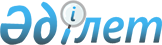 Об очередном призыве граждан на срочную воинскую службу в апреле - июне и октябре - декабре 2009 года по городу ТаразуПостановление акимата города Тараз Жамбылской области от 23 апреля 2009 года N 328. Зарегистрировано Управлением юстиции города Тараз Жамбылской области от 25 мая 2009 года за № 91      Примечание РЦПИ.

      В тексте сохранена авторская орфография и пунктуация.

      В соответствии с подпунктом 8) пункта 1 статьи 31 Закона Республики Казахстан от 23 января 2001 года «О местном государственном управлении и самоуправлении в Республике Казахстан», пункта 3 статьи 19 Закона Республики Казахстан от 8 июля 2005 года «О воинской обязанности и воинской службе» и Указом Президента Республики Казахстан от 1 апреля 2009 года № 779 «Об увольнении в запас военнослужащих срочной воинской службы, выслуживших установленный срок воинской службы, и очередном призыве граждан Республики Казахстан на срочную воинскую службу в апреле - июне и октябре - декабре 2009 года», акимат города Тараза ПОСТАНОВЛЯЕТ:



      1. Провести призыв на срочную воинскую службу в Вооруженные Силы Республики Казахстан, другие войска и воинские формирования в апреле - июне и октябре - декабре 2009 года граждан в возрасте от восемнадцати до двадцати семи лет, не имеющих права на отсрочку или освобождение от призыва, а также граждан, отчисленных из учебных заведений, не достигших двадцати семи лет и не выслуживших установленные сроки воинской службы по призыву.



      2. Для организации и проведения призыва граждан на срочную воинскую службу создать городскую комиссию в следующем составе:

      3. Начальнику государственного учреждения «Отдел полиции № 1 города Тараз Департамента внутренних дел Жамбылской области Министерства внутренних дел Республики Казахстан» Карасартову А.К. (по согласованию), начальнику государственного учреждения «Отдел полиции № 2 города Тараз Департамента внутренних дел Жамбылской области Министерства внутренних дел Республики Казахстан» Кулекееву Б.А. (по согласованию), начальнику государственного учреждения «3-й отдел полиции Департамента внутренних дел Жамбылской области Министерства внутренних дел Республики Казахстан» Бужукову М.М. (по согласованию) рекомендовать в пределах своей компетенции осуществлять розыск и задержание лиц, уклоняющихся от воинской обязанности.



      4. Контроль за исполнением настоящего постановления возложить на Актанову М.А., заместителя акима города Тараза.



      5. Настоящее постановление приобретает юридическую силу со дня государственной регистрации в органах юстиции и вводится в действие по истечении десяти календарных дней после дня их первого официального опубликования.      Аким города Тараза                               И. Тортаев      «СОГЛАСОВАНО»

      Начальник государственного учреждения

      «Городской отдел здравоохранения г. Тараз»

      Шегенова М.Б.

      23 апреля 2009 год      Начальник государственного учреждения

      «Управление по делам обороны города Тараз

      по Жамбылской области»

      Мельников С.И.

      23 апреля 2009 год      Начальник государственного учреждения

      "Отдел полиции № 1 города Тараз

      Департамента внутренних дел Жамбылской

      области Министерства внутренних дел

      Республики Казахстан"

      Карасартов А.К.

      23 апреля 2009 год      Начальник государственного учреждения

      "Отдел полиции № 2 города Тараз

      Департамента внутренних дел Жамбылской

      области Министерства внутренних

      дел Республики Казахстан"

      Кулекеев Б.А.

      23 апреля 2009 год      Начальник государственного учреждения

      "3-й отдел полиции Департамента

      внутренних дел Жамбылской области

      Министерства внутренних дел

      Республики Казахстан"

      Бужуков М.М.

      23 апреля 2009 год      Главный врач коммунального

      государственного казенного

      предприятия «Больница скорой

      медицинской помощи управления

      здравоохранения акимата

      Жамбылской области»

      Бейсенбеков С.З.

      23 апреля 2009 год      Главный врач коммунального

      государственного казенного

      предприятия «Городская больница № 2

      управления здравоохранения

      акимата Жамбылской области»

      Байдарбеков У.Б.

      23 апреля 2009 год
					© 2012. РГП на ПХВ «Институт законодательства и правовой информации Республики Казахстан» Министерства юстиции Республики Казахстан
				Мельников

Сергей Иванович,начальник государственного учреждения

«Управление по делам обороны города

Тараз по Жамбылской области»,

полковник, председатель комиссии (по

согласованию);Сембекова

Жанна Досаевна,главный специалист государственного

учреждения «Аппарат акима города Тараз

Жамбылской области», заместитель

председателя комиссии;Члены комиссии:Члены комиссии:Мырзакаримов

Талипжан Алимжанович,Заместитель начальника

государственного учреждения «Отдел

полиции № 1 города Тараз Департамента

внутренних дел Жамбылской области

Министерства внутренних дел

Республики Казахстан» (по

согласованию);Таурбеков

Ербол Тоқтасынович,врач-травматолог коммунального

«Больница скорой медицинской помощи

управления здравоохранения акимата

Жамбылской области», председатель

медицинской комиссии (по

согласованию);Нуркадирова

Рабига Абдикадыровна,медицинская сестра коммунального

государственного казенного предприятия

«Городская больница № 2 управления

здравоохранения акимата Жамбылской

области», секретарь медицинской

комиссии (по согласованию);